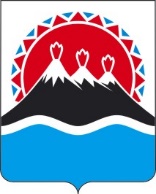 МИНИСТЕРСТВО ЛЕСНОГО И ОХОТНИЧЬЕГО ХОЗЯЙСТВА КАМЧАТСКОГО КРАЯПРИКАЗВ соответствии с постановлением Губернатора Камчатского края от 15.02.2022 № 17 «О некоторых вопросах реализации нормативных правовых актов Российской Федерации в сфере противодействия коррупции в исполнительных органах Камчатского края» ПРИКАЗЫВАЮ:1. Утвердить перечень должностей государственной гражданской службы Камчатского края в Министерстве лесного и охотничьего хозяйства Камчатского края, замещение которых связано с коррупционными рисками (далее – Перечень должностей), согласно приложению 1 к настоящему приказу. 2. Установить, что лица, замещающие должности государственной гражданской службы в Министерстве лесного и охотничьего хозяйства Камчатского края, отнесенные в соответствии с разделом II Реестра должностей государственной гражданской службы Камчатского края, утвержденного Законом Камчатского края от 20.11.2013 № 343 «О государственной гражданской службе Камчатского края», к высшей группе должностей государственной гражданской службы Камчатского края, а также должности, включенные в Перечень должностей, обязаны ежегодно представлять сведения о своих доходах, расходах, об имуществе и обязательствах имущественного характера, а также сведения о доходах, расходах, об имуществе и обязательствах имущественного характера своих супруги (супруга) и несовершеннолетних детей, полученные за календарный год, предшествующий году представления сведений (с 1 января по 31 декабря).3. Начальникам структурных подразделений Министерства лесного и охотничьего хозяйства Камчатского края (далее – подразделение) обеспечить:1) проведение на системной основе оценки коррупционных рисков, возникающих при осуществлении государственными гражданскими служащими соответствующего подразделения своих должностных обязанностей в рамках реализации Министерством лесного и охотничьего хозяйства Камчатского края установленных задач и функций;2) представление предложений об уточнении (корректировке) Перечня должностей, подготовленных по результатам оценки в соответствии с пунктом 1 настоящей части, в отдел организационно-правового обеспечения Министерства лесного и охотничьего хозяйства Камчатского края ежегодно до 1 декабря календарного года;3) контроль за соблюдением государственными гражданскими служащими соответствующего подразделения, должности которых включены в Перечень должностей, требований федерального законодательства и законодательства Камчатского края о предоставлении в установленные сроки представителю нанимателя сведений о своих доходах, об имуществе и обязательствах имущественного характера, а также о доходах, об имуществе и обязательствах имущественного характера членов своей семьи.4. Заместителю начальника отдела организационного-правового обеспечения Министерства лесного и охотничьего хозяйства Камчатского края обеспечить:1) ознакомление заинтересованных государственных гражданских служащих Министерства лесного и охотничьего хозяйства Камчатского края с настоящим приказом; 2)  ежегодно до 31 декабря календарного года:а) уточнение (корректировку) Перечня должностей в соответствии с пунктом 2 части 3 настоящего приказа;б) формирование списков государственных гражданских служащих в Министерстве лесного и охотничьего хозяйства Камчатского края, которые обязаны предоставлять сведения о доходах, об имуществе и обязательствах имущественного характера за отчетный период, с последующим ознакомлением с этим списком заинтересованных государственных гражданских служащих в Министерстве лесного и охотничьего хозяйства Камчатского края.5. Установить, что государственный гражданский служащий, замещавший должность, включенную в Перечень должностей в течение двух лет со дня увольнения с государственной гражданской службы в Министерстве лесного и охотничьего хозяйства Камчатского края:1) имеет право замещать на условиях трудового договора должности в организации и (или) выполнять в данной организации работы (оказывать данной организации услуги) в течение месяца стоимостью более ста тысяч рублей на условиях гражданско-правового договора, если отдельные функции государственного управления данной организацией входили в должностные (служебные) обязанности государственного гражданского служащего Камчатского края, с согласия Комиссии по соблюдению требований к служебному поведению государственных гражданских служащих Камчатского края и урегулированию конфликта интересов в Министерстве лесного и охотничьего хозяйства Камчатского края, которое дается в порядке, установленном Положением о комиссиях по соблюдению требований к служебному поведению государственных гражданских служащих Камчатского края и урегулированию конфликта интересов, утвержденным Законом Камчатского края от 03.12.2010 № 526 «О комиссиях по соблюдению требований к служебному поведению государственных гражданских служащих Камчатского края и урегулированию конфликта интересов», направив уполномоченному должностному лицу Министерства лесного и охотничьего хозяйства Камчатского края по профилактике коррупционных и иных правонарушений обращение о получении согласия на заключение трудового/гражданско-правового договора;2) обязан при заключении трудовых договоров и (или) гражданско-правовых договоров в случае, предусмотренном пунктом 1 настоящей части, сообщать работодателю сведения о последнем месте государственной гражданской службы Камчатского края с соблюдением законодательства Российской Федерации о государственной тайне.6. Заместителю начальника отдела организационного-правового обеспечения Министерства лесного и охотничьего хозяйства Камчатского края обеспечить:1) выдачу уведомлений об ограничениях, налагаемых на гражданина при заключении им трудового или гражданско-правового договора, при увольнении государственного гражданского служащего Министерства лесного и охотничьего хозяйства Камчатского края, замещавшего должность, включенную в Перечень должностей, по форме согласно приложению 2 к настоящему приказу;2) учет уведомлений, выдаваемых государственным гражданским служащим Камчатского края, указанных в пункте 1 настоящей части, в журнале по форме согласно приложению 3 к настоящему приказу.7. Настоящий приказ вступает в силу после дня его официального опубликования и распространяется на правоотношения, возникшие                             с 3 июня 2024 года.Приложение 1 к приказуМинистерства лесного и охотничьего                                                                         хозяйства Камчатского краяПереченьдолжностей государственной гражданской службы Камчатского края в Министерстве лесного и охотничьего хозяйства Камчатского края, замещение которых связано с коррупционными рисками     _________________________________________* Виды коррупционных рисков предусмотрены разделом 2 Перечня должностей государственной гражданской службы Камчатского края в исполнительных органах Камчатского края, при замещении которых государственные гражданские служащие Камчатского края обязаны представлять сведения о своих доходах, расходах, об имуществе и обязательствах имущественного характера, а также сведения о доходах, расходах, об имуществе и обязательствах имущественного характера своих супруги (супруга) и несовершеннолетних детей, утвержденного постановлением Губернатора Камчатского края от 15.02.2022 № 17.Приложение 2 к приказуМинистерства лесного и охотничьего                                                                         хозяйства Камчатского краяФОРМА________________________________________________________________________________________________(фамилия, имя, отчество (при наличии), гражданина, замещавшего должность государственной службы на день увольнения)  Уведомление№ ______ от «___»___________ 20___ года об ограничениях, налагаемых на гражданина, замещавшего должность государственной гражданской службы Камчатского края, при заключении им трудового или гражданско-правового договораУважаемый(ая) ____________________________________!В   соответствии   со  статьей  12  Федерального  закона  от 25.12.2008 №  273-ФЗ  «О  противодействии  коррупции»,  статьей 64.1 Трудового кодекса Российской Федерации,_______________________________________________,                                                           (указать соответствующий нормативный правовой акт Камчатского края с                                                               учетом должности, замещаемой   гражданином на день его увольнения)уведомляем Вас о необходимости соблюдения в течение 2-х лет после увольнения с государственной службы ограничений, налагаемых на гражданина, замещавшего должность государственной службы, при заключении им трудового или гражданско-правового договора, а именно:1) замещать должность в организации на условиях трудового договора либо выполнении в данной организации работы (оказании данной организации услуги) в течение месяца стоимостью более 100 000 (ста тысяч) рублей на условиях гражданско-правового договора (гражданско-правовых договоров), если отдельные функции по государственному управлению этой организацией входили в Ваши должностные (служебные) обязанности, с согласия комиссии по соблюдению  требований к служебному поведению государственных гражданских служащих Камчатского края и урегулированию конфликта интересов в Министерстве лесного и охотничьего хозяйства Камчатского края;2) сообщать работодателю сведения о последнем месте государственной службы в Министерстве лесного и охотничьего хозяйства Камчатского края с соблюдением законодательства Российской Федерации о государственной тайне.Несоблюдение указанных ограничений в течение 2-х лет после увольнения с государственной службы влечет прекращение трудового или гражданско-правового договора на выполнение работ (оказание услуг), указанного в пункте 1 настоящей части уведомления.Неисполнение работодателем обязанности, установленной частью 4 статьи 12 Федерального закона от 25.12.2008 № 273ФЗ «О противодействии коррупции», является правонарушением и влечет ответственность в соответствии со статьей 19.29 КоАП РФ в виде наложения административного штрафа: на граждан в размере от 2 000 до 4 000 рублей, на должностных лиц - от 20 000 до 50 000 рублей, на юридических лиц - от 100 000 до 500 000 рублей.Настоящее уведомление рекомендуем хранить в течение 2-х лет с «___»___________ 20___ года и представлять вместе с трудовой книжкой работодателю при заключении с Вами трудового или гражданско-правового договора на выполнение работ (оказание услуг).Дата: «___»_________ 20___ года		Настоящее уведомление вручено:__________________________________________  __________________________________________  (фамилия, имя, отчество, должность уполномоченного должностного лица Министерства лесного и охотничьего хозяйства Камчатского края по профилактике коррупционных и иных правонарушений, подпись)                                                                       Приложение 3 к приказу                                                                       Министерства лесного и охотничьего                                                                                                                                                хозяйства Камчатского краяЖурналучета уведомлений об ограничениях, налагаемых на гражданина, замещавшего должность государственной гражданской службы Камчатского края в Министерстве лесного и охотничьего хозяйства Камчатского края, при заключении им трудового или гражданско-правового договора и сообщений работодателей о заключении с ним трудового или гражданско-правового договораНачат «____» ___________ 20_____ г.Окончен «____» ___________ 20_____ г.На «_____» листах[Дата регистрации] № [Номер документа]г. Петропавловск-КамчатскийО некоторых вопросах реализации нормативных правовых актов Российской Федерации в сфере противодействия коррупции в Министерстве лесного и охотничьего хозяйства Камчатского краяМинистр[горизонтальный штамп подписи 1]Д.Б. Щипицын от[REGDATESTAMP]№[REGNUMSTAMP]№п/пНаименование структурного подразделения/ наименование должностиВиды коррупционных рисков*, с которыми связано исполнение должностных обязанностей1231.Отдел ведения государственного лесного реестраОтдел ведения государственного лесного реестра1.1.Начальник отделаосуществление постоянно, временно или в соответствии со специальными полномочиями функций представителя власти либо организационно- распорядительных или административно-хозяйственных функций;предоставление государственных услуг гражданам и организациям1.2.Референтосуществление постоянно, временно или в соответствии со специальными полномочиями функций представителя власти либо организационно- распорядительных или административно-хозяйственных функций;предоставление государственных услуг гражданам и организациям1.3.Консультант (2 должности)осуществление постоянно, временно или в соответствии со специальными полномочиями функций представителя власти либо организационно- распорядительных или административно-хозяйственных функций;предоставление государственных услуг гражданам и организациям2.Отдел использования лесовОтдел использования лесов2.1.Начальник отделаосуществление постоянно, временно или в соответствии со специальными полномочиями функций представителя власти либо организационно- распорядительных или административно-хозяйственных функций;предоставление государственных услуг гражданам и организациям;осуществление государственных закупок либо выдача лицензий и разрешений2.2.Консультант (3 должности)осуществление постоянно, временно или в соответствии со специальными полномочиями функций представителя власти либо организационно- распорядительных или административно-хозяйственных функций;предоставление государственных услуг гражданам и организациям;осуществление государственных закупок либо выдача лицензий и разрешений2.3.Главный специалист-эксперт (2 должности)осуществление постоянно, временно или в соответствии со специальными полномочиями функций представителя власти либо организационно- распорядительных или административно-хозяйственных функций;предоставление государственных услуг гражданам и организациям;осуществление государственных закупок либо выдача лицензий и разрешений2.4.Специалист-экспертосуществление постоянно, временно или в соответствии со специальными полномочиями функций представителя власти либо организационно- распорядительных или административно-хозяйственных функций;предоставление государственных услуг гражданам и организациям;осуществление государственных закупок либо выдача лицензий и разрешений3.Отдел разрешительной деятельности и государственного охотреестраОтдел разрешительной деятельности и государственного охотреестра3.1.Начальник отделаосуществление постоянно, временно или в соответствии со специальными полномочиями функций представителя власти либо организационно- распорядительных или административно-хозяйственных функций;предоставление государственных услуг гражданам и организациям;осуществление государственных закупок либо выдача лицензий и разрешений3.2.Референтосуществление постоянно, временно или в соответствии со специальными полномочиями функций представителя власти либо организационно- распорядительных или административно-хозяйственных функций;предоставление государственных услуг гражданам и организациям;осуществление государственных закупок либо выдача лицензий и разрешений3.3.Консультант(3 должности)осуществление постоянно, временно или в соответствии со специальными полномочиями функций представителя власти либо организационно- распорядительных или административно-хозяйственных функций;предоставление государственных услуг гражданам и организациям;осуществление государственных закупок либо выдача лицензий и разрешений4.Управление федерального государственного контроля (надзора)Управление федерального государственного контроля (надзора)4.1.Отдел федерального государственного лесного контроля (надзора)Отдел федерального государственного лесного контроля (надзора)4.1.1.Начальник отделаосуществление постоянно, временно или в соответствии со специальными полномочиями функций представителя власти либо организационно- распорядительных или административно-хозяйственных функций;осуществление контрольных и надзорных мероприятий;хранение и распределение материально-технических ресурсов4.1.2.Консультант(5 должностей)осуществление постоянно, временно или в соответствии со специальными полномочиями функций представителя власти либо организационно- распорядительных или административно-хозяйственных функций;осуществление контрольных и надзорных мероприятий;хранение и распределение материально-технических ресурсов4.1.3.Главный специалист-экспертосуществление постоянно, временно или в соответствии со специальными полномочиями функций представителя власти либо организационно- распорядительных или административно-хозяйственных функций;осуществление контрольных и надзорных мероприятий;хранение и распределение материально-технических ресурсов4.2.Отдел федерального государственного охотничьего контроля (надзора)Отдел федерального государственного охотничьего контроля (надзора)4.2.1.Начальник отделаосуществление постоянно, временно или в соответствии со специальными полномочиями функций представителя власти либо организационно- распорядительных или административно-хозяйственных функций;осуществление контрольных и надзорных мероприятий;хранение и распределение материально-технических ресурсов4.2.2.Референтосуществление постоянно, временно или в соответствии со специальными полномочиями функций представителя власти либо организационно- распорядительных или административно-хозяйственных функций4.2.3.Референт(2 должности)осуществление постоянно, временно или в соответствии со специальными полномочиями функций представителя власти либо организационно- распорядительных или административно-хозяйственных функций;осуществление контрольных и надзорных мероприятий;хранение и распределение материально-технических ресурсов4.2.4.Консультант(9 должностей)осуществление постоянно, временно или в соответствии со специальными полномочиями функций представителя власти либо организационно- распорядительных или административно-хозяйственных функций;осуществление контрольных и надзорных мероприятий;хранение и распределение материально-технических ресурсов4.2.5.Главный специалист-экспертосуществление постоянно, временно или в соответствии со специальными полномочиями функций представителя власти либо организационно- распорядительных или административно-хозяйственных функций;осуществление контрольных и надзорных мероприятий;хранение и распределение материально-технических ресурсов5.Отдел охраны, защиты и воспроизводства лесовОтдел охраны, защиты и воспроизводства лесов5.1.Начальник отделаосуществление постоянно, временно или в соответствии со специальными полномочиями функций представителя власти либо организационно- распорядительных или административно-хозяйственных функций;осуществление контрольных и надзорных мероприятий;предоставление государственных услуг гражданам и организациям5.2.Заместитель начальника отделаосуществление постоянно, временно или в соответствии со специальными полномочиями функций представителя власти либо организационно- распорядительных или административно-хозяйственных функций;предоставление государственных услуг гражданам и организациям5.3.Консультантосуществление постоянно, временно или в соответствии со специальными полномочиями функций представителя власти либо организационно- распорядительных или административно-хозяйственных функций;осуществление контрольных и надзорных мероприятий5.4.Главный специалист-экспертосуществление постоянно, временно или в соответствии со специальными полномочиями функций представителя власти либо организационно- распорядительных или административно-хозяйственных функцийпредоставление государственных услуг гражданам и организациям6.Отдел организационно-правового обеспеченияОтдел организационно-правового обеспечения6.1.Начальник отделаосуществление постоянно, временно или в соответствии со специальными полномочиями функций представителя власти либо организационно- распорядительных или административно-хозяйственных функций6.2.Заместитель начальника отделаосуществление постоянно, временно или в соответствии со специальными полномочиями функций представителя власти либо организационно- распорядительных или административно-хозяйственных функций6.3.Консультантосуществление постоянно, временно или в соответствии со специальными полномочиями функций представителя власти либо организационно- распорядительных или административно-хозяйственных функций7.Финансово-экономический отделФинансово-экономический отдел7.1.Начальник отделаосуществление постоянно, временно или в соответствии со специальными полномочиями функций представителя власти либо организационно- распорядительных или административно-хозяйственных функций;подготовка и принятие решений о распределении бюджетных ассигнований, субсидий, межбюджетных трансфертов, а также распределение ограниченного ресурса (квоты, частоты, участки недр и др.);хранение и распределение материально-технических ресурсов7.2.Заместитель начальника отделаосуществление постоянно, временно или в соответствии со специальными полномочиями функций представителя власти либо организационно- распорядительных или административно-хозяйственных функций;подготовка и принятие решений о распределении бюджетных ассигнований, субсидий, межбюджетных трансфертов, а также распределение ограниченного ресурса (квоты, частоты, участки недр и др.);хранение и распределение материально-технических ресурсов7.3.Консультантосуществление постоянно, временно или в соответствии со специальными полномочиями функций представителя власти либо организационно- распорядительных или административно-хозяйственных функций;подготовка и принятие решений о распределении бюджетных ассигнований, субсидий, межбюджетных трансфертов, а также распределение ограниченного ресурса (квоты, частоты, участки недр и др.);хранение и распределение материально-технических ресурсовот[REGDATESTAMP]№[REGNUMSTAMP]от[REGDATESTAMP]№[REGNUMSTAMP]Сведения о выданном государственному служащему уведомленииСведения о выданном государственному служащему уведомленииСведения о выданном государственному служащему уведомленииСведения о выданном государственному служащему уведомленииСведения о выданном государственному служащему уведомленииСведения о выданном государственному служащему уведомленииСведения о заключении трудового договора/гражданско-правового договора (далее – ГПД) / по сообщению работодателяСведения о заключении трудового договора/гражданско-правового договора (далее – ГПД) / по сообщению работодателяСведения о заключении трудового договора/гражданско-правового договора (далее – ГПД) / по сообщению работодателяСведения о заключении трудового договора/гражданско-правового договора (далее – ГПД) / по сообщению работодателяСведения о заключении трудового договора/гражданско-правового договора (далее – ГПД) / по сообщению работодателяСведения о заключении трудового договора/гражданско-правового договора (далее – ГПД) / по сообщению работодателя№п/пДатаувольненияФ.И.О.государственногослужащегоЗамещаемаядолжность,наименованиеструктурногоподразделения(при егоналичии)Датаврученияуведомления,подписьработника, выдавшего уведомлениекадровойслужбыПодпись лица,уволенного сдолжностигосударственнойслужбыДатапоступлениясообщенияработодателяо заключениитрудовогодоговораили ГПДНаименованиеорганизации,полное исокращенное(при егоналичии)Наименованиедолжности,структурногоподразделенияорганизации(предмет работы/услуги) по ГПД)Дата и номерприказа/ датазаключениятрудовогодоговора/ ГПД,срок, на которыйон заключенОсновныедолжностныеобязанности,исполняемыепо трудовомудоговору/ ГПДТребуетсясогласиекомиссии(да/ нет)